КРАЙ ГОЛУБЫХ ОЗЁР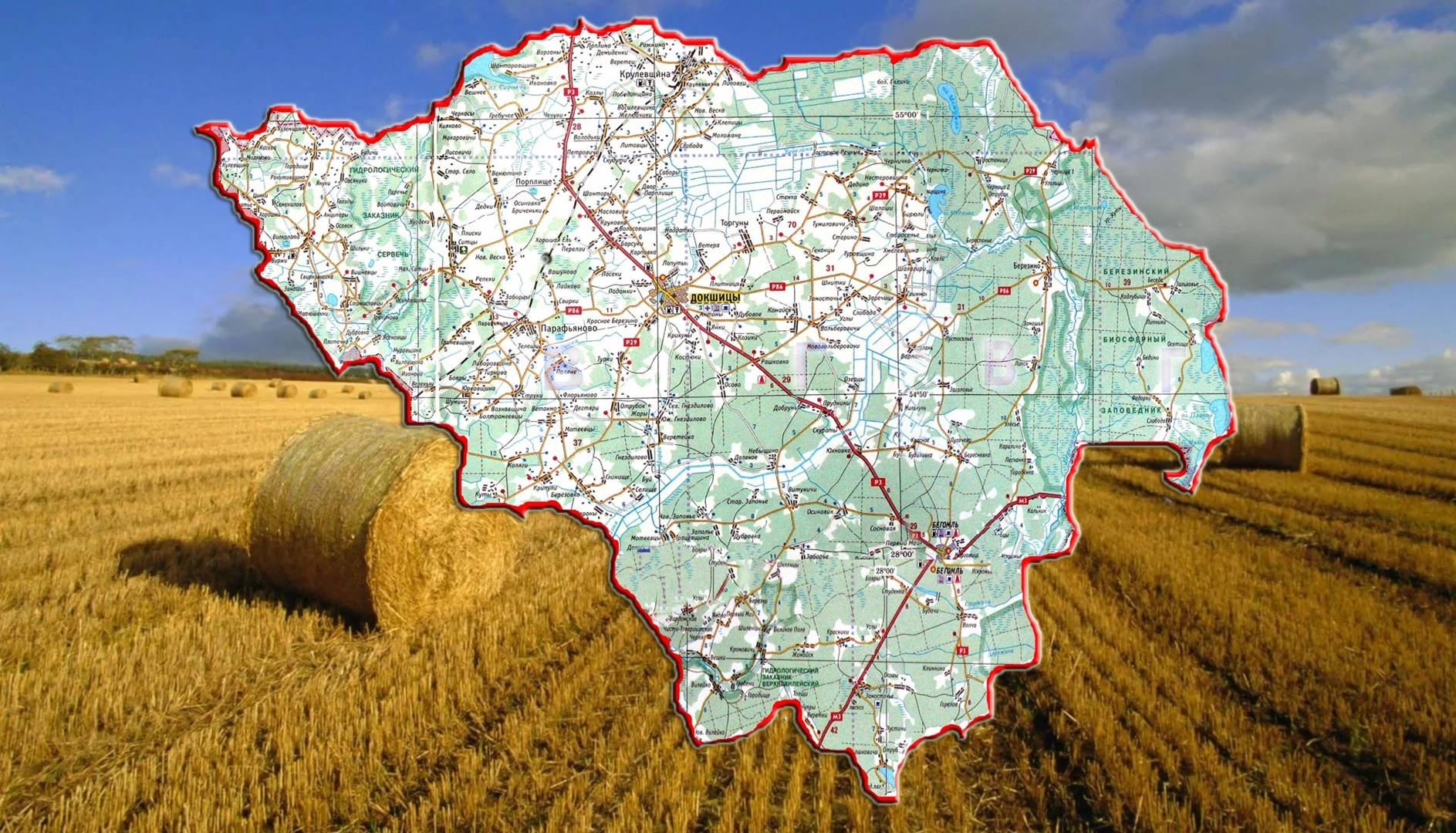 На территории района находится более 10 естественных озер (Сервеч, Плавно, Медзозол, Межужол, Комайское ..). Докшицкий района находится на водоразделе бассейнов Черного и Балтийского морей. На территории района берут свое начало реки Вилия и Березина.КРАЙ ВЕЛИЧЕСТВЕННЫХ ХРАМОВ, УСАДЕБ И ПАРКОВ3 объекта Докшицкого края включены в список историко-культурного наследия Республики Беларусь: фрагменты брамы усадьбы Домейко в аг.Ситцы; боковой алтарь в Храме Иоанна Христителя в аг. Волколата; Спасо-Преображенская церковь в аг. Порплище.КРАЙ, ОПАЛЕННЫЙ ВОЙНОЙВ районе разработана единственная в Республике Беларусь экскурсия с элементами театрализации в мемориальном комплексе «Шуневка». Стоит посетить мемориальный комплекс «Ходоровка», Бегомльский музей народной славы.КРАЙ САНАТОРНЫЙЖемчужинами края являются 2 санатория: Государственное Учреждение «Санаторий «Боровое» Управление Делами Президента Республики Беларусь; Государственное Учреждение «Санаторий «Лесное» КГБ Республики Беларусь.КРАЙ ТАЛАНТОВРодина композитора Нестора Соколовского (автор музыки Государственного гимна Республики Беларусь). На Докшицкой земле жил и учился в местной школе известный  белорусский поэт Пимен Панченкго. Родина поэтов Алеся Ставера («Журавли на Полесье летят», «Белорусочка»), Юрася Свирки.